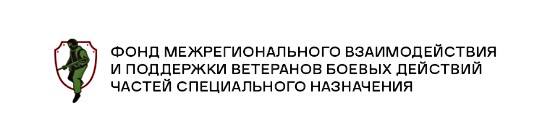 Анкета человека(психологическая помощь)«___» _____ 20___г.									г. ____________Фамилия Имя Отчество: ________________________________________________________________Пол: __________________________ Дата рождения/Возраст: _________________________________Семейное положение: _________________________________________________________________ Состав семьи (муж, жена, дети и совместно проживающие родственники): _________________________________________________________________________________________________________Образование/профессия:_______________________________________________________________Род деятельности на сегодняшний день: __________________________________________________Телефон: _____________________________________________________________________________Адрес проживания: ____________________________________________________________________ Хронические заболевания (какие): _______________________________________________________Аллергические реакции (какие): _________________________________________________________Принимаете ли вы на сегодняшний момент какие-либо препараты/какие: __________________________________________________________________________________________________________Наличие вредных привычек: ____________________________________________________________Полученные травмы: __________________________________________________________________Есть ли опыт работы с психологом: _______________________________________________________Краткое содержание, причины обращения за психологической помощью (что и когда случилось, что произошло, в какой ситуации и при каких условиях были определённые события) ________________________________________________________________________________________________Как вы считаете в чем причина того, что с Вами произошло/Кто в этом виноват: _____________________________________________________________________________________________________ В соответствии с Федеральным законом Российской Федерации от 27 июля 2006 г. № 152-ФЗ «О персональных данных» я даю согласие Фонд межрегионального взаимодействия и поддержки ветеранов боевых действий частей специального назначения «Я – за своих», на обработку и проверку моих вышеперечисленных персональных данных.  Ф.И.О.: _____________________ 					Подпись: ________________     Спасибо за Ваше доверие!